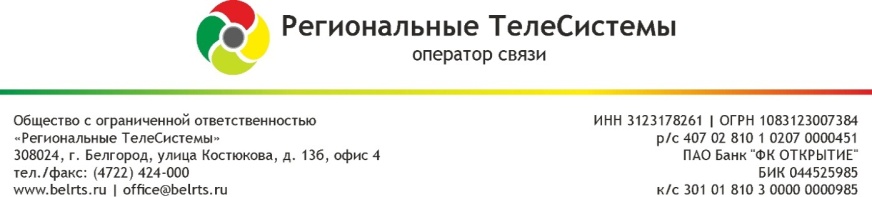 ПРЕЙСКУРАНТ для физических лиц.Услуга «VoIP ТЕЛЕФОНИЯ".Прейскурант на дополнительные услуги.Вызов мастера на дом для оказания дополнительных услуг – 250 рублей.Расходные материалы.№ п/пНаименование услугиЕдиноразовые платежи, руб.Единоразовые платежи, руб.№ п/пНаименование услугиЕд. изм.Цена1Подключение VoIP Телефонии (за одну линию).Работы включают в себя:- настройка Абонентского VoIP-шлюза (без учета оборудования);- подключение Абонентского VoIP-шлюза к оборудованию клиента, имеющему выход в интернет (включая до 1 м. UTP кабеля и 2 коннектора с прокладкой открытым способом);- подключение одного устройства (телефонного аппарата) (включая до 10 м. UTP кабеля и 2 коннектора с прокладкой открытым способом);- настройка одного абонентского устройства (телефонного аппарата);- демонстрация услуги.3002Подключение дополнительного канала к городскому номеру на оборудовании Оператора (АТС) (без настройки шлюза) шт.1503Абонентская плата за дополнительный канал к городскому номеру (ежемесячно, согласно тарифного плана на номере телефона)шт.по тарифу4Перемещение телефонной линии, включая выезд техника (без учета материалов, расход материалов оплачивается на дому по квитанции)шт.2505Подключение переадресации вызова условной или безусловной (единовременно)номер506Переадресация вызова условная или безусловная (ежемесячно)номер307Подключение антиопределителя номера (единовременно)номер508Антиопределитель номера (ежемесячно)номер309Смена номера на переадресацию (если услуга переадресация подключена)номер3010Смена номера (без учета стоимости номера)номер3011Детализация звонков (разовый запрос)номер5012Переоформление договора с сохранением прежних телефонных номеров (без настройки оборудования)шт.15013Приостановление оказания услуги телефонной связи по заявлению абонента (оплата взимается в полном объеме, за весь период приостановления действия услуги)1 месяц5014Повторное подключение, если абонент отключен свыше 3 месяцевномер15015Повторное подключение, если абонент отключен свыше 6 месяцев номер30016Предоставление "Обычного номера" с выбором из свободной нумерациишт.20017Предоставление "Фарфорового номера" с выбором из свободной нумерациишт.5 00018Предоставление "Медного номера" с выбором из свободной нумерациишт.10 00019Предоставление "Бронзового номера" с выбором из свободной нумерациишт.15 00020Предоставление "Серебряного номера" с выбором из свободной нумерациишт.18 00021Предоставление "Жемчужного номера" с выбором из свободной нумерациишт.20 00022Предоставление "Рубинового номера" с выбором из свободной нумерациишт.25 00023Предоставление "Золотого номера" с выбором из свободной нумерациишт.35 00024Предоставление "Платинового номера" с выбором из свободной нумерациишт.40 00025Предоставление "Изумрудного номера" с выбором из свободной нумерациишт.45 00026Предоставление "Бриллиантового номера" с выбором из свободной нумерациишт.60 00027Предоставление "Эксклюзивного номера" с выбором из свободной нумерациишт.100 000№ п/пВиды дополнительных услугЕд. изм.Цена, руб.1Настройка абонентского VoIP устройства:- VoIP-шлюза (настройка одного порта);- VoIP-телефона;- Программного телефона.устройство502Диагностика внутренней телефонной проводки абоненташт.1003Восстановление поврежденной внутренней проводки в помещение клиента (без учета материалов)шт.2004Замена коннектора в помещении клиента (с учетом материалов)шт.1005Установка одной абонентской розетки для открытой проводки (оборудование клиента)шт.1506Коммутация абонентской розетки для открытой и скрытой проводки шт.1007Монтаж кабель - канала (без учета материалов)м258Прокладка кабеля в кабель - канале(без учета материалов)м159Прокладка кабеля по бетонной (кирпичной) стене внутри помещения с креплением на скобах (норматив 3 скобы на 1 п\м) (без учета материалов)м2010Прокладка кабеля по стене внутри помещения с креплением на дюбель - хомутах (норматив 3 дюбель - хомута на 1 п\м) (без учета материалов)м2511Прокладка кабеля по деревянной стене внутри помещения с креплением на скобах (норматив 3 скобы на 1п\м) (без учета материалов)м1012Прокладка кабеля по плинтусу внутри помещения с креплением на скобах (норматив 3 скобы на 1 п\м) (без учета материалов)м2513Прокладка кабеля в плинтусе с наличием кабель – канала (без учета материалов)м2014Сверление одного отверстия в рамах дверей, окон и т.п. (кроме металлических)шт.3015Сверление одного отверстия в стенах и перекрытиях толщиной более 400 мм.шт.25016Сверление одного отверстия в стенах и перекрытиях толщиной до 400 мм, в металлических рамах дверей и перегородках из металла.шт.200№ п/пВиды материаловЕд. изм.Цена, руб. 1Скоба 4 мм.шт.10 2Скоба 5 мм.шт.10 3Дюбель-хомут 5-10 мм.шт.15 4Дюбель-гвоздь 6,0х40.шт.15 5Кабель UTP  2пары.м156Кабель UTP  4пары.м157Коннектор RJ 11/12 6Р4С, телефонный, обжимнойшт.158Розетка RJ-45шт.609Розетка RJ-45x2шт.10010Скотч-Лок изолированный (К2)шт.15 11Хомут.шт.10Оборудование.Примечания:Цены указаны с учетом НДС. Предоставление номера (к пунктам 16-27 Прейскуранта):    - выделение абонентского номера.    - регистрация учетной записи на оборудовании Оператора (АТС).    - регистрация учетной записи в биллинговой системе.    - формирование необходимых документов.Для подключения Мобильного устройство, необходима установка ПО, Оператор связи не несет ответственности за работу ПО.Работы по подключению и настройке дополнительных телефонных аппаратов производятся платно.По завершению монтажных работ подписывается акт с указанием выполненных работ и использованных расходных материалов.Оплата услуг производится наличными при проведении работ по квитанции технику.В случае если заказчик предполагает прокладку кабеля в кабель - канале или трубе (в том числе гофрированной), то данные материалы предоставляются заказчиком услуги.При заказе услуги связанной с работой с кабелем или розеткой, заказчик обязан до прихода мастера обеспечить беспрепятственный, свободный доступ к данным объектам. (Например, предполагается прокладка кабеля в кабель - канале плинтуса, заказчик обязан убрать мебель, предметы интерьера, бытовую технику и т.п. предметы не менее чем на 1 метр от предполагаемой трассы прокладки кабеля, а также от розеток, подключаемых к данному кабелю). Если при прокладке кабеля предполагается его монтаж под наличниками дверей или арок, то заказчик обязан самостоятельно, до прихода мастера, демонтировать данные наличники.Цены указаны с учетом НДС. Предоставление номера (к пунктам 16-27 Прейскуранта):    - выделение абонентского номера.    - регистрация учетной записи на оборудовании Оператора (АТС).    - регистрация учетной записи в биллинговой системе.    - формирование необходимых документов.Для подключения Мобильного устройство, необходима установка ПО, Оператор связи не несет ответственности за работу ПО.Работы по подключению и настройке дополнительных телефонных аппаратов производятся платно.По завершению монтажных работ подписывается акт с указанием выполненных работ и использованных расходных материалов.Оплата услуг производится наличными при проведении работ по квитанции технику.В случае если заказчик предполагает прокладку кабеля в кабель - канале или трубе (в том числе гофрированной), то данные материалы предоставляются заказчиком услуги.При заказе услуги связанной с работой с кабелем или розеткой, заказчик обязан до прихода мастера обеспечить беспрепятственный, свободный доступ к данным объектам. (Например, предполагается прокладка кабеля в кабель - канале плинтуса, заказчик обязан убрать мебель, предметы интерьера, бытовую технику и т.п. предметы не менее чем на 1 метр от предполагаемой трассы прокладки кабеля, а также от розеток, подключаемых к данному кабелю). Если при прокладке кабеля предполагается его монтаж под наличниками дверей или арок, то заказчик обязан самостоятельно, до прихода мастера, демонтировать данные наличники.Цены указаны с учетом НДС. Предоставление номера (к пунктам 16-27 Прейскуранта):    - выделение абонентского номера.    - регистрация учетной записи на оборудовании Оператора (АТС).    - регистрация учетной записи в биллинговой системе.    - формирование необходимых документов.Для подключения Мобильного устройство, необходима установка ПО, Оператор связи не несет ответственности за работу ПО.Работы по подключению и настройке дополнительных телефонных аппаратов производятся платно.По завершению монтажных работ подписывается акт с указанием выполненных работ и использованных расходных материалов.Оплата услуг производится наличными при проведении работ по квитанции технику.В случае если заказчик предполагает прокладку кабеля в кабель - канале или трубе (в том числе гофрированной), то данные материалы предоставляются заказчиком услуги.При заказе услуги связанной с работой с кабелем или розеткой, заказчик обязан до прихода мастера обеспечить беспрепятственный, свободный доступ к данным объектам. (Например, предполагается прокладка кабеля в кабель - канале плинтуса, заказчик обязан убрать мебель, предметы интерьера, бытовую технику и т.п. предметы не менее чем на 1 метр от предполагаемой трассы прокладки кабеля, а также от розеток, подключаемых к данному кабелю). Если при прокладке кабеля предполагается его монтаж под наличниками дверей или арок, то заказчик обязан самостоятельно, до прихода мастера, демонтировать данные наличники.Цены указаны с учетом НДС. Предоставление номера (к пунктам 16-27 Прейскуранта):    - выделение абонентского номера.    - регистрация учетной записи на оборудовании Оператора (АТС).    - регистрация учетной записи в биллинговой системе.    - формирование необходимых документов.Для подключения Мобильного устройство, необходима установка ПО, Оператор связи не несет ответственности за работу ПО.Работы по подключению и настройке дополнительных телефонных аппаратов производятся платно.По завершению монтажных работ подписывается акт с указанием выполненных работ и использованных расходных материалов.Оплата услуг производится наличными при проведении работ по квитанции технику.В случае если заказчик предполагает прокладку кабеля в кабель - канале или трубе (в том числе гофрированной), то данные материалы предоставляются заказчиком услуги.При заказе услуги связанной с работой с кабелем или розеткой, заказчик обязан до прихода мастера обеспечить беспрепятственный, свободный доступ к данным объектам. (Например, предполагается прокладка кабеля в кабель - канале плинтуса, заказчик обязан убрать мебель, предметы интерьера, бытовую технику и т.п. предметы не менее чем на 1 метр от предполагаемой трассы прокладки кабеля, а также от розеток, подключаемых к данному кабелю). Если при прокладке кабеля предполагается его монтаж под наличниками дверей или арок, то заказчик обязан самостоятельно, до прихода мастера, демонтировать данные наличники.Цены указаны с учетом НДС. Предоставление номера (к пунктам 16-27 Прейскуранта):    - выделение абонентского номера.    - регистрация учетной записи на оборудовании Оператора (АТС).    - регистрация учетной записи в биллинговой системе.    - формирование необходимых документов.Для подключения Мобильного устройство, необходима установка ПО, Оператор связи не несет ответственности за работу ПО.Работы по подключению и настройке дополнительных телефонных аппаратов производятся платно.По завершению монтажных работ подписывается акт с указанием выполненных работ и использованных расходных материалов.Оплата услуг производится наличными при проведении работ по квитанции технику.В случае если заказчик предполагает прокладку кабеля в кабель - канале или трубе (в том числе гофрированной), то данные материалы предоставляются заказчиком услуги.При заказе услуги связанной с работой с кабелем или розеткой, заказчик обязан до прихода мастера обеспечить беспрепятственный, свободный доступ к данным объектам. (Например, предполагается прокладка кабеля в кабель - канале плинтуса, заказчик обязан убрать мебель, предметы интерьера, бытовую технику и т.п. предметы не менее чем на 1 метр от предполагаемой трассы прокладки кабеля, а также от розеток, подключаемых к данному кабелю). Если при прокладке кабеля предполагается его монтаж под наличниками дверей или арок, то заказчик обязан самостоятельно, до прихода мастера, демонтировать данные наличники.